CIRCULAR 031NOVIEMBRE 25 DE 2020REUNIÓN CONSEJO ACADÉMICOACTA N° ___Día:			Noviembre 18 de octubreHora:			8.00 a.m.Lugar:			Virtual (Lugar de Residencia de Cada Participante)Moderador:	Martha Cecilia Ortiz Sánchez (quien programa la Video Llamada)Asunto: 		EVALUACIÓN Y PROMOCIÓN DE ESTUDIANTES – ENCUENTRO CON EL SENAORDEN DEL DÍAOración – Reflexión a cargo de los docentes  Luz Dary y AlejandroLlamado a lista y verificación del quórumLectura y aprobación Acta AnteriorEvaluación y Promoción de estudiantesParticipación del SENA (10.00 a.m.)Asuntos VariosLevantar la sesiónCordial y atento saludo,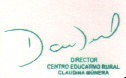 DAVIDANIEL RESTREPO VELÁSQUEZDirectorC.E.R. CLAUDINA MÚNERA700419183225268240